Township of Mansfield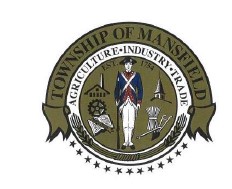 				Wendy Barras, RMC, Township Municipal Clerk				100 Port Murray Road				Port Murray, New Jersey  07865				908-689-6151 Ext. 128NO KNOCK REGISTRY REQUEST FORMDate of Application		______________________________________Name of Applicant		______________________________________Address of Applicant		______________________________________Phone Number		______________________________________Email Address			______________________________________The purpose of the No Knock Registry, established by Ordinance #004-2024, is to permit residents to prohibit persons and entities from canvassing, soliciting, peddling, itinerant vending, or attempted door-to-door sales on their premises.The Registry will consist of a list containing the street number and street name ONLY.  The list will alphabetical by street name.  No name or other personal information shall be included on the registry.  Please note this registry will be distributed to solicitors granted a license by  the Township of Mansfield.  Civic and religious groups are exempt from requiring a solicitor’s license within the Township of Mansfield.  A residence shall remain on the registry until a written request is made to the Township Clerk to  have the residence removed from the Registry.I wish to have my place of residence included on the Township of Mansfield “No Knock Registry.”____________________	______________________		_______________Signature			Printed Name				DateFOR OFFICE USE ONLYReceived by the Clerk’s Office- DateAdded to the Registry - Date